Herramienta E2.F1.H1. Resumen de enfoques, criterios y mecanismos de focalización  Enfoque Enfoque Ejemplos de criterios 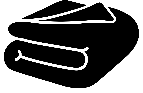 ENFOQUE UNIVERSALOfrecer asistencia a toda la población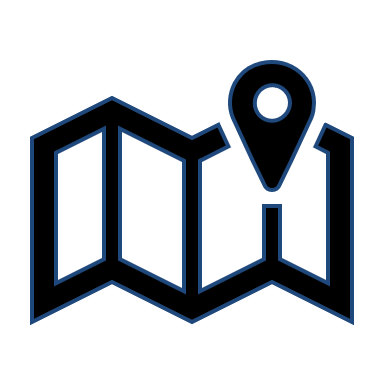 GEOGRÁFICOIdentificar divisiones administrativas con gran concentración de población vulnerable / afectada por desastres. Zona concreta delimitada.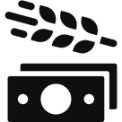 SOCIOECONÓMICONivel de ingresos, tipo de empleo / medios de vida, diversificación de las fuentes de ingresos, nivel de endeudamiento, estrategia de afrontamiento; apoyo de familia/amistades (remesas u otros)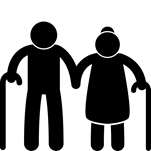 POR CATEGORÍAS Minorías étnicas / grupos religiosos / grupos tribales, mujeres, niñas, juventud, infancia (especialmente no acompañados/as), personas mayores, personas con discapacidad, hogares cuya cabeza de familia es una mujer con personas dependientes a su cargo...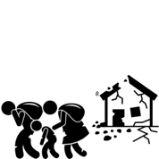 PERSONAS AFECTADAS POR DESASTRES/CRISIS Hogares directamente afectados por desastres, hogares cuya vivienda ha sido gravemente dañada o completamente destruida por un desastre, hogares en los que uno o más miembros han fallecido de COVID-19...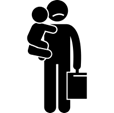 POR SITUACIÓN CIRCUNSTANCIAL Personas desplazadas internas, retornadas, refugiadas; tiempo desde el último desplazamiento o desde la llegada a la zona/vecindario; población de acogida...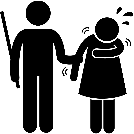 PROTECCIÓN  Víctimas de violencia de género, personas amenazadas, personas en riesgo de desahucio...MECANISMO MECANISMO DescripciónGEOGRÁFICOSe seleccionan vecindarios, aldeas o divisiones administrativas más grandes (comunidades, distritos, regiones, etc.).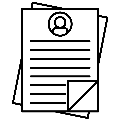 ADMINISTRATIVOEn base a datos administrativos previos (registro oficial).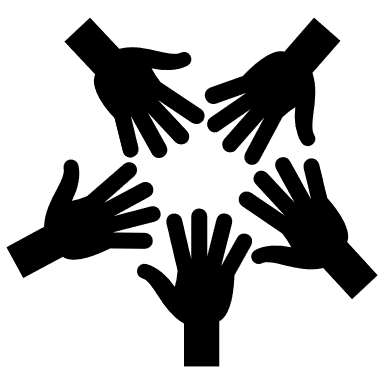 BASADO EN LA COMUNIDADEvaluación participativa involucrando a las poblaciones afectadas, informando sobre las necesidades y capacidades de los actores implicados en la respuesta. 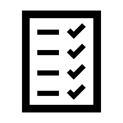 COMBINACIÓN DE CRITERIOSCombina varios tipos de criterios (protección, situación, categorías, socioeconómicos) a los que se asigna una puntuación.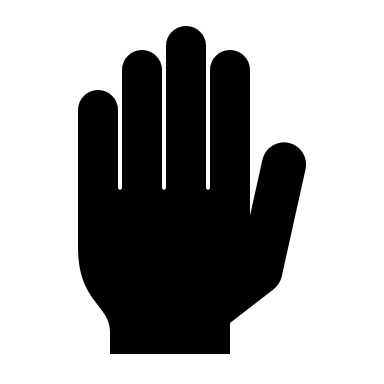 AUTOSELECCIÓNLos miembros de la población destinataria presentan voluntariamente su candidatura o solicitan ser beneficiarios. También deben cumplir los criterios seleccionados de los distintos enfoques, para garantizar que se apoyará a quienes tengan más necesidad.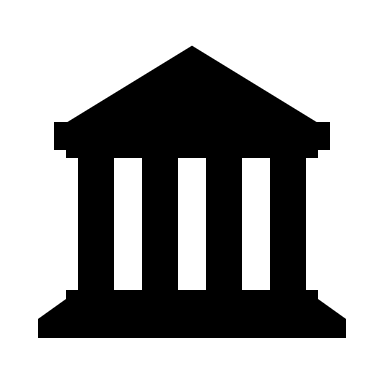 INSTITUCIONALLas personas beneficiarias se seleccionan a través de una institución, que puede ser un proveedor de servicios, una organización de la sociedad civil, una organización comunitaria o una agencia humanitaria.